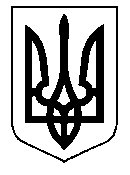 ТАЛЬНІВСЬКА РАЙОННА РАДАЧеркаської областіVІ скликанняР  І  Ш  Е  Н  Н  ЯВід 13.12.2011 № 10-9              м.ТальнеПро створення в селі Онопріївка на базі існуючої загальноосвітньої школи та дошкільного навчального закладу навчально-виховного комплексуВідповідно до пункту 20 частини 1 статті 43, статті 59 Закону України «Про місцеве самоврядування в Україні», пункту 5 статті 36 Закону України «Про освіту», пункту 3 статті 9 Закону України «Про загальну середню освіту», пункту 3 статті 12 Закону України «Про дошкільну освіту», Положення про навчально-виховний комплекс «дошкільний навчальний заклад-загальноосвітній навчальний заклад», «загальноосвітній навчальний заклад-дошкільний навчальний заклад», затвердженого постановою Кабінету Міністрів України від 12.03.2003 № 306, з метою створення необхідних умов для здобуття дітьми дошкільного та шкільного віку дошкільної та загальної середньої освіти, розглянувши рішення Онопріївської сільської ради від 20.10.2011 № 9/3 «Про створення навчально-виховного комплексу  «дошкільний навчальний заклад-загальноосвітня школа І-ІІІ ступенів» та рішення педагогічної ради Онопріївської загальноосвітньої школи І-ІІІ ступенів від 02.11.2011 протокол № 8, лист райдержадміністрації від 23.11.2011 № 01-16/3380 та врахувавши пропозиції постійних комісій районної ради з питань управління комунальною власністю, утримання житлово-комунального господарства, роботи транспорту, зв’язку, торговельного та побутового обслуговування населення та з питань планування, бюджету і фінансів районна рада  в и р і ш и л а :1. Реорганізувати шляхом перетворення до 1 березня 2012 року Онопріївську загальноосвітню школу І-ІІІ ступенів та дошкільний навчальний заклад «Пролісок» Онопріївської сільської ради в Онопріївський навчально-виховний комплекс «дошкільний навчальний заклад-загальноосвітня школа І-ІІІ ступенів» Тальнівської районної ради.2. Врахувати рішення Онопріївської сільської ради від 20.10.2011 № 9/3 «Про створення навчально-виховного комплексу «дошкільний навчальний заклад – загальноосвітня школа І-ІІІ ступенів» на базі Онопріївської загальноосвітньої школи І-ІІІ ступенів та дошкільного навчального закладу про делегування коштів місцевого бюджету на відділ освіти райдержадміністрації.3. Для реорганізації Онопріївської загальноосвітньої школи І-ІІІ ступенів та дошкільного навчального закладу «Пролісок» Онопріївської сільської ради в Онопріївський навчально-виховний комплекс «дошкільний навчальний заклад-загальноосвітня школа І-ІІІ ступенів» Тальнівської районної ради створити комісію в складі:Глухенький Володимир Степанович - заступник голови районної ради, голова комісії;2. Копійченко Володимир Петрович - заступник голови райдержадміністрації, заступник голови комісії (за згодою);3. Безталанна Лариса Георгіївна - головний спеціаліст відділу освіти                                                          райдержадміністрації, секретар комісії;  Члени комісії:Івченко Вікторія Анатоліївна - радник голови районної ради з питань                                                  юридичного забезпечення діяльності ради;Литвинюк Ірина Олексіївна - заступник головного бухгалтера відділу освіти райдержадміністрації;                                              Кваша Наталія Миколаївна - директор Онопріївської загальноосвітньої   школи І-ІІІ ступенів;Біла Валентина Володимирівна – завідуюча дошкільним навчальним закладом «Пролісок»;Пироженко Валентина Андріївна - начальник відділу з питань управління комунальною власністю виконавчого апарату районної ради;                                                  Бондаренко Василь Олексійович - Онопріївський сільський голова.4. Комісії з реорганізації по закінченню процедури перетворення подати на затвердження голові районної ради акти прийому-передачі майна закладів.5. Відділу освіти райдержадміністрації:5.1. забезпечити навчально-виховний комплекс відповідно до штатного розпису: педагогічними кадрами,обслуговуючим персоналом, сформувати контингент вихованців дошкільних різновікових груп, надати необхідну організаційно-методичну роботу, сприяти забезпеченню навчальними посібниками та ігровим матеріалом;5.2. провести перевірку готовності до роботи приміщень, де знаходитиметься дошкільна різновікова група;5.3. забезпечити фінансування заробітної плати педагогічного та обслуговуючого персоналу дошкільної різновікової групи та гарячого харчування дітей різновікової дошкільної групи навчально-виховного комплексу з розрахунку відшкодування батьками до 30% його вартості. 6. Контроль за виконанням рішення покласти на постійні комісії районної ради з питань управління комунальною власністю, утримання житлово-комунального господарства, роботи транспорту, зв’язку, торговельного та побутового обслуговування населення та з питань планування, бюджету і фінансів.Голова районної ради                                                                      С.О.Осипенко